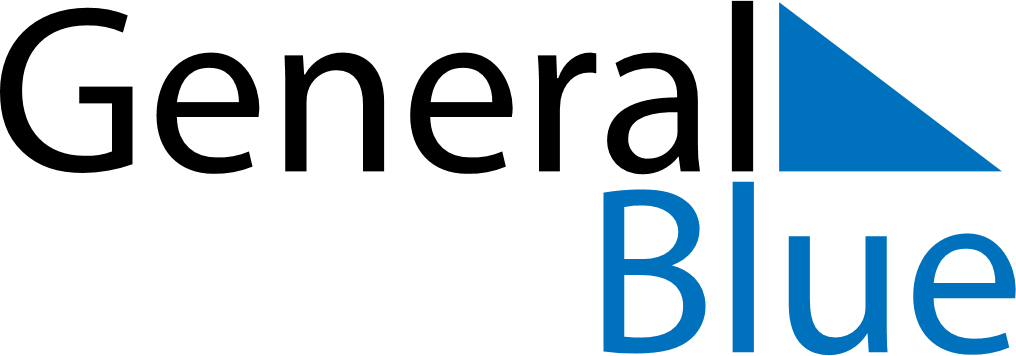 July 2024July 2024July 2024July 2024July 2024July 2024Toktogul, Jalal-Abad, KyrgyzstanToktogul, Jalal-Abad, KyrgyzstanToktogul, Jalal-Abad, KyrgyzstanToktogul, Jalal-Abad, KyrgyzstanToktogul, Jalal-Abad, KyrgyzstanToktogul, Jalal-Abad, KyrgyzstanSunday Monday Tuesday Wednesday Thursday Friday Saturday 1 2 3 4 5 6 Sunrise: 5:36 AM Sunset: 8:47 PM Daylight: 15 hours and 10 minutes. Sunrise: 5:37 AM Sunset: 8:47 PM Daylight: 15 hours and 9 minutes. Sunrise: 5:38 AM Sunset: 8:46 PM Daylight: 15 hours and 8 minutes. Sunrise: 5:38 AM Sunset: 8:46 PM Daylight: 15 hours and 8 minutes. Sunrise: 5:39 AM Sunset: 8:46 PM Daylight: 15 hours and 7 minutes. Sunrise: 5:39 AM Sunset: 8:46 PM Daylight: 15 hours and 6 minutes. 7 8 9 10 11 12 13 Sunrise: 5:40 AM Sunset: 8:45 PM Daylight: 15 hours and 5 minutes. Sunrise: 5:41 AM Sunset: 8:45 PM Daylight: 15 hours and 4 minutes. Sunrise: 5:41 AM Sunset: 8:45 PM Daylight: 15 hours and 3 minutes. Sunrise: 5:42 AM Sunset: 8:44 PM Daylight: 15 hours and 2 minutes. Sunrise: 5:43 AM Sunset: 8:44 PM Daylight: 15 hours and 0 minutes. Sunrise: 5:44 AM Sunset: 8:43 PM Daylight: 14 hours and 59 minutes. Sunrise: 5:44 AM Sunset: 8:43 PM Daylight: 14 hours and 58 minutes. 14 15 16 17 18 19 20 Sunrise: 5:45 AM Sunset: 8:42 PM Daylight: 14 hours and 56 minutes. Sunrise: 5:46 AM Sunset: 8:42 PM Daylight: 14 hours and 55 minutes. Sunrise: 5:47 AM Sunset: 8:41 PM Daylight: 14 hours and 54 minutes. Sunrise: 5:48 AM Sunset: 8:40 PM Daylight: 14 hours and 52 minutes. Sunrise: 5:48 AM Sunset: 8:40 PM Daylight: 14 hours and 51 minutes. Sunrise: 5:49 AM Sunset: 8:39 PM Daylight: 14 hours and 49 minutes. Sunrise: 5:50 AM Sunset: 8:38 PM Daylight: 14 hours and 47 minutes. 21 22 23 24 25 26 27 Sunrise: 5:51 AM Sunset: 8:37 PM Daylight: 14 hours and 46 minutes. Sunrise: 5:52 AM Sunset: 8:36 PM Daylight: 14 hours and 44 minutes. Sunrise: 5:53 AM Sunset: 8:36 PM Daylight: 14 hours and 42 minutes. Sunrise: 5:54 AM Sunset: 8:35 PM Daylight: 14 hours and 40 minutes. Sunrise: 5:55 AM Sunset: 8:34 PM Daylight: 14 hours and 38 minutes. Sunrise: 5:56 AM Sunset: 8:33 PM Daylight: 14 hours and 36 minutes. Sunrise: 5:57 AM Sunset: 8:32 PM Daylight: 14 hours and 35 minutes. 28 29 30 31 Sunrise: 5:58 AM Sunset: 8:31 PM Daylight: 14 hours and 33 minutes. Sunrise: 5:59 AM Sunset: 8:30 PM Daylight: 14 hours and 31 minutes. Sunrise: 6:00 AM Sunset: 8:29 PM Daylight: 14 hours and 29 minutes. Sunrise: 6:01 AM Sunset: 8:28 PM Daylight: 14 hours and 26 minutes. 